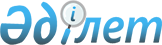 О переименовании улиц города КокшетауПостановление акимата города Кокшетау Акмолинской области от 20 марта 2008 года N А-3/570 и решение маслихата города Кокшетау Акмолинской области от 20 марта 2008 N C-9/14. Зарегистрировано управлением юстиции города Кокшетау Акмолинской области 31 марта 2008 года N 1-1-82.

        В соответствии с подпунктом 15) пункта 1 статьи 6 Закона Республики  Казахстан от 23 января 2001 года "О местном государственном управлении в Республике Казахстан", с подпунктом 4) статьи 13 Закона Республики Казахстан от 8 декабря 1993 года "Об административно-территориальном устройстве в Республике Казахстан", с учетом мнения населения города Кокшетау и решением Кокшетауской городской комиссии по языковой политике и ономастике при акимате города Кокшетау от 23 апреля 2007 года N 2, акимат города Кокшетау  постановил и Кокшетауский городской маслихат  РЕШИЛ: 

     1. Переименовать следующие улицы города Кокшетау: 

     1) улицу имени "В. Чапаева" переименовать в улицу имени "Канай би"; 

     2) улицу имени "Е. Пугачева" переименовать в улицу имени "Рахимбека Сабатаева". 

     2. Отменить постановление акимата города Кокшетау от 13 декабря 2007 года N 37 и решение Кокшетауского городского маслихата от 13 декабря 2007 года N С-6/17 "О переименовании улиц города Кокшетау".  

     3. Настоящие постановление и решение вступает в силу после государственной регистрации в Управлении юстиции города Кокшетау и вводится в действие со дня официального опубликования.         Аким города Кокшетау          Председатель девятой сессии Кокшетауского 

      городского маслихата, секретарь Кокшетауского 

      городского маслихата четвертого созыва 
					© 2012. РГП на ПХВ «Институт законодательства и правовой информации Республики Казахстан» Министерства юстиции Республики Казахстан
				